L.I:- To be able to identify and apply common multiples.I will be successful if…I can recall common multiples.I can explain how to find a common multiple.I can recognise the multiple patterns.I can apply knowledge to solve problems.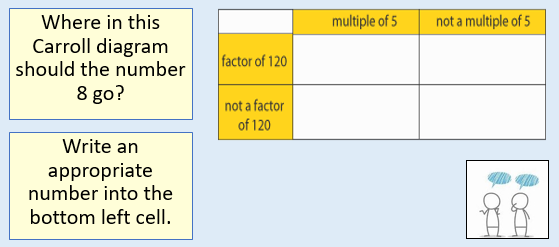 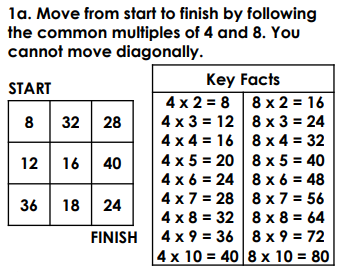 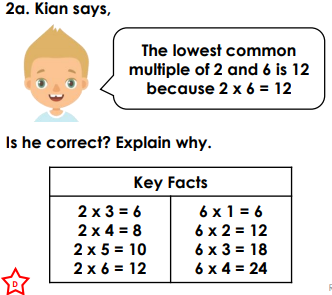 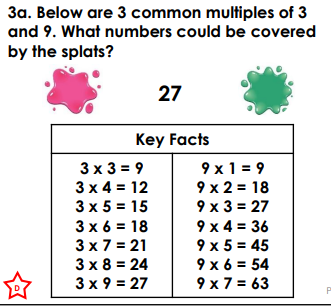 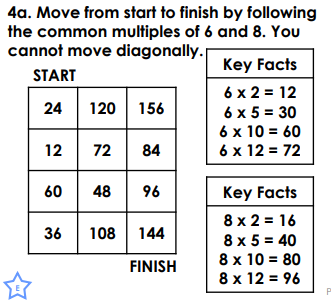 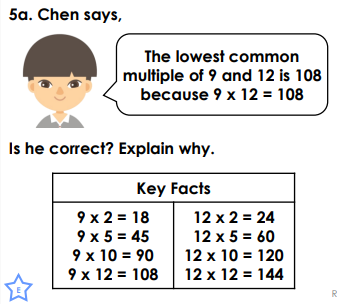 